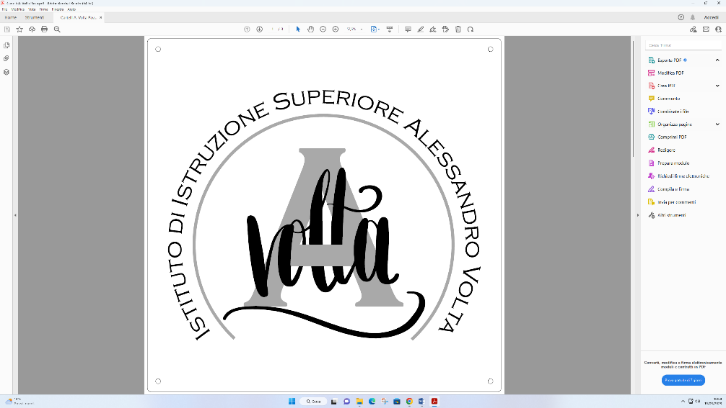 ISTITUTO DI ISTRUZIONE SUPERIORE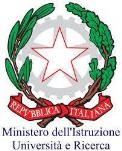 ALESSANDRO VOLTACostruzioni Ambiente Territorio (diurno e serale) - Liceo Artistico                     Amministrazione Finanza Marketing (serale) Istruzione domiciliare e ospedaliera - Scuola in casa circondarialevia abbiategrasso, 58 - 27100 pavia - tel: 0382.526352 - 0382.526353 Email: pvis006008@istruzione.it - pvis006008@pec.istruzione.itwww.istitutovoltapavia.edu.it CF 80008220180 codice IPA UFC1IFPIANO ANNUALE DELLE USCITE DIDATTICHE, VISITE GUIDATE E VIAGGI DI ISTRUZIONEA.S. …….USCITE DIDATTICHE IN CITTA’USCITE DIDATTICHE FUORI CITTA’VIAGGI DI ISTRUZIONE DI PIU’ GIORNINELLA TIPOLOGIA DI USCITA SCEGLIERE VIAGGI D’ISTRUZIONE: uscite che si effettuano in più di una giornata e comprensive di almeno un pernottamento, aventi come meta località di rilevante interesse culturale, artistico, archeologico, sportivo in Italia o all’estero inclusi gli scambi culturali previsti da programmi comunitari e da progetti (ERASMUS).VISITE GUIDATE AL DI FUORI DEL TERRITORIO COMUNALE: uscite effettuate al di fuori del territorio comunale che si possono svolgere nell’ambito dell’orario delle lezioni della giornata o, quale limite massimo, nell’arco della giornata, per la fruizione di spettacoli teatrali, cinematografici, musicali, folkloristici e per partecipare a concorsi, manifestazioni sportive, convegni, conferenze, oltre che per la realizzazione di progetti, per visitare mostre, musei di interesse storico, scientifico, artistico, naturalistico, tecnico, complessi aziendali.USCITE DIDATTICHE IN CITTA’: attività di integrazione culturale che si svolgono nell’ambito dell’orario scolastico quotidiano per la fruizione di spettacoli teatrali, cinematografici, musicali, folkloristici e per partecipare a concorsi, manifestazioni sportive, convegni, conferenze, oltre che per la realizzazione di progetti, per visitare mostre, musei di interesse storico, scientifico, artistico, naturalistico, tecnico, complessi aziendali.N. PROGR.CLASSECORSOMEZZODALALMETAN. PROGR.CLASSECORSOMEZZODITTADALALGGMETAN. PROGR.CLASSE/IMEZZO RICHIESTODALALGGMETA